Torino, 11/6/2020SEGNALAZIONE PROVVEDIMENTI DI INTERESSE AGRICOLOBURP N. 24 DELL’ 11 GIUGNO 2020D.D. 25 maggio 2020, n. 316DGR 20 dicembre 2018, n. 39-8192, DD 23 marzo 2020 n. A17 131. Approvazione schema diconvenzione tra la Regione Piemonte e il Consorzio Tutela Barolo,Barbaresco, Alba, Langhe eDogliani in relazione ad attività istruttorie inerenti al programma triennale 2020-2022 diiscrizione dei vigneti allo schedario viticolo ai fini dell'idoneità alla rivendicazione dellaDOCG Barbaresco.http://www.regione.piemonte.it/governo/bollettino/abbonati/2020/corrente/attach/dda1700000316_10400.pdfD.D. 25 maggio 2020, n. 317Art. 17 L.R. 5/2018. Azienda Faunistico Venatoria ''SANT'ALBANO'' (CN). Rinnovo della concessione.http://www.regione.piemonte.it/governo/bollettino/abbonati/2020/corrente/attach/dda1700000317_10400.pdfD.D. 25 maggio 2020, n. 318 D.G.R. n. 8-984 del 7 febbraio 2020 e D.G.R n. 20-1273 del 24 aprile 2020, Disposizioni per la presentazione dei Piani di prelievo selettivo degli ungulati (PPS). Definizione delle modalità tecnico-operative e approvazione della modulistica dei PPS delle specie CINGHIALE (secondo elenco), CAPRIOLO (secondo elenco), DAINO e CERVOhttp://www.regione.piemonte.it/governo/bollettino/abbonati/2020/corrente/attach/dda1700000318_10400.pdfD.D. 27 maggio 2020, n. 323 L.R. n. 63/78 art. 50. D.G.R. n. 11-5559 del 25/3/2013 - Programma regionale per la concessione di contributi negli interessi sui prestiti per la conduzione aziendale. Bando 2020. Modifica D.D. n. 287 del 14/05/2020 circa il parametro economico per le coltivazioni dei piccoli frutti.http://www.regione.piemonte.it/governo/bollettino/abbonati/2020/corrente/attach/dda1700000323_10400.pdfD.D. 25 maggio 2020, n. 319 Art. 17 L.R. 5/2018. Azienda agri-turistico-venatoria "ROMENTINO OVEST''. Rinnovo concessionehttp://www.regione.piemonte.it/governo/bollettino/abbonati/2020/corrente/attach/dda1700000319_10400.pdfD.D. 25 maggio 2020, n. 320 L.r. 5/2018. Riparto del fondo agli ATC/CA per il risarcimento dei danni arrecati dalla fauna selvatica e dall'attività venatoria alle produzioni agricole disponibile sul fondo ARPEA e autorizzazione ad ARPEA alla liquidazionehttp://www.regione.piemonte.it/governo/bollettino/abbonati/2020/corrente/attach/dda1700000320_10400.pdfDeliberazione della Giunta Regionale 5 giugno 2020, n. 19-1484 L. 157/1992, art. 11 - quaterdecies, comma 5, della legge 248/2005, l.r. 5/2018. Stagione venatoria 2020-2021. Disposizioni transitorie in merito all'approvazione dei piani di prelievo selettivo alla specie capriolo (seconda parte - elenco 2).http://www.regione.piemonte.it/governo/bollettino/abbonati/2020/corrente/attach/dgr_01484_1050_05062020.pdfDeliberazione della Giunta Regionale 5 giugno 2020, n. 8-1474 L. 157/1992, art. 11 - quaterdecies, comma 5, della legge 248/2005, l.r. 5/2018. D.G.R. n. 25- 8707 del 5 aprile 2019. Stagione venatoria 2020/2021. Approvazione dei piani di prelievo selettivo della specie cinghiale (prima parte - elenco 2) e della specie capriolo (prima parte - elenco 2). Parziale modifica della D.G.R. n. 17-1175 del 27 marzo 2020.http://www.regione.piemonte.it/governo/bollettino/abbonati/2020/corrente/attach/dgr_01474_1050_05062020.pdfREGIONE PIEMONTE - Deliberazioni della Giunta Regionale Deliberazione della Giunta Regionale 8 maggio 2020, n. 8-1327 Art. 22 della l.r. 23/08 e s.m.i.: definizione della durata degli incarichi dirigenziali della Giunta regionale.http://www.regione.piemonte.it/governo/bollettino/abbonati/2020/corrente/attach/aa_aa_regione%20piemonte%20-%20dgr_2020-06-05_72812.pdf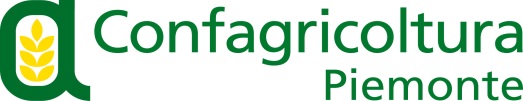 